This is your quasi-daily update on the 2022 ABoVE Airborne CampaignMonday 25 July, 2022 (DOY 205) Chip Miller is in Los Angeles. Peter Griffith is in Maryland. NASA’s 2022 airborne activities are scheduled to include AVIRIS-NG hyperspectral imaging (5 July – 25 August) and the L-band polInSAR (9 August – 22 August). Flights will provide acquisitions across the ABoVE domain in Alaska and northwestern Canada in coordination with ABoVE field workABoVE will coordinate with the DLR CoMet 2.0 Arctic (operating from Edmonton ~12 Aug – 15 Sep), G-LiHT (6-30 July in southern/SW Alaska), and NEON AOP (operating out of Deadhorse AK 20 July – 22 Aug) teams.More information may be found on the summary page for the ABoVE 2022 Airborne CampaignSensor/Aircraft Summaries and 72-hour Look AheadsAVIRIS-NG (Dynamic Aviation B-200 N53W) July 2: Transit Great Falls MT (GTF) – Bellingham, WA – Juneau, AK – Fairbanks, AK July 3: Crew rest day; Clean AVIRIS window July 4: Hard Down Day; >5000 lightning strikes forecasted for AKJackie Hung and a Woodwell research team are in the YK DeltaJuly 5: First flight day. Excellent cloud-free conditions found in several locations, but ALL LINES had significant low level smoke interference. It was impossible to see the ground in several locations. These are likely the conditions in Alaska until the August rains begin to extinguish the large wildfires.Cloud front was further east than forecasted, so Beaver AK area box was aborted after 1 line. Moved north along the Dalton Hwy into less cloudy areas. Acquired several lines in the Toolik Lake area before clouds moved in there. Returned to the Fairbanks area where boxes over the Goldstream Valley, Nugget fire scar, and the BNZ LTER/APEX targets were acquiredJuly 6: Flight day #2. Flew Beaver, AK grid, Coldfoot and Bettles lines, Grouse Creek fire scar grid, Hess Creek fire scar line, and CPCRW/flux towers line. Less smoky conditions in the north, but still far from ideal. Visible wavelengths severely compromised.July 7: Down Day Resetting crew clocks in advance of extended good weather forecastsJuly 8: Down Day Replacement pilot arrival delayed due to cancelled flightJuly 9: Flight day #3. Forecast for clear skies and low smoke over eastern North SlopeFlew lines over Dalton Hwy, Anaktuvuk River fire scar, Nuiqsut, and Deadhorse areas. Attempted flights over North Slope coastal boxes, but sea ice still covered more than 50% of the lines – will need to revisit these lines towards the end of JulyJuly 10: Flight day #4. Forecast for clear skies and no smoke over the Kotzebue/Noatak regionTranist – entire Interior filled with smoke south of the Brooks RangeSortie #1: flew Noorvik and Kotzebue gridsSortie #2: flew all Lower and Upper Noatak Valley lines and part of the Selawik gridOutstanding conditions all day long: clear skies and no smokeObserved scattered clouds over the Seward Peninsula with increasing high cirrus during the day. Returned to dense smoke advisory in FairbanksJuly 11: Down Day Clouds moving in across Alaska, no combination of clear skies and smoke-free conditions in any priority areas, so called for a down day after 2 long flying daysJuly 12: Down Day (Weather). Forecasts at 0800 showed areas clear skies over Seward Peninsula and Kotzebue, but with significant uncertainty. Forecasts for Wed 7/13 showed better conditions, so we cancelled for today and are targeting Seward Peninsula (NGEE-Arctic) sites and completion of Kotzebue area lines on Wed 7/13.  Mid-day satellite imagery shows that this was a good call with cloud cover remaining across the state, even the Sew Pen/Noatak region – see satellite imagery belowJuly 13: Flight day #5. Forecasted large area of clear sky conditions over NW Alaska covering Noatak and Seward Peninsula. Smoke forecast shows it all moving into SE Alaska below a Wiseman-Bettles-Galena-Kaltag line. Acquired excellent data over the Huslia grid, then moved to the Seward Peninsula where clouds interfered with the acquisitions over the Council grid, but excellent data were obtained over Kougarok and Teller sites with NGEE-Arctic teams on the ground at those sites. 2nd attempt at acquiring the Council grid after refueling was more successful, although clouds still interfered with one end of the watershedJuly 14: Down Day (weather). No storming of the Bastille for the ABoVE AVIRIS team today. Combination of dense low-level clouds and/or high cirrus across the state left no viable flight options. July 15: Down Day (weather). Clouds across Alaska with no viable flight options. Watching possible flight to the YK Delta on Sunday or MondayJuly 16: Down Day (weather). Clouds across Alaska with no viable flight options. Watching possible flight to the YK Delta on Sunday or MondayJuly 17: Down Day (weather/icing). The forecasted clear skies over the YK Delta were realized; however, a dense system of clouds and precipitation across the center of the state generated icing conditions up to 30,000 ft, and there was no way over or around them. No Go decision based on lack of viable transit options.July 18: Down Day (weather). A persistent low over the Bering Sea in sending dense cloud cover and precipitation swirling across Alaska in a series of cyclonic (counterclockwise) waves. The forecasts show these conditions persisting for most of the week. The benefit is that it is significantly suppressing the wildfire smoke. Elevating King Salmon, Kluane/Whitehorse, and Mackenzie Mountain targets in priority since these may open before other Alaska areas.July 19: Down Day (weather). The Barrow/Atqasuk area had excellent clear sky conditions in the early morning, but the satellite imagery and forecasts all suggested that the clouds would move in rapidly and cover the area by mid-day. Continuing to watch for target opportunities.July 20: Down Day (weather). Persistent low over the Bering Sea area sending waves of clouds across Alaska and western Canada.July 21: Down Day (weather). Persistent low over the Bering Sea area continues sending waves of clouds across Alaska and western Canada.July 22: Down Day (weather). Persistent low over the Bering Sea area continues sending waves of clouds across Alaska and western Canada.July 23: Flight day #6After 10 days of poor weather, there were areas of clear skies over the Fairbanks area. Multiple lines were flown with partial cloud obscuration in many, but the Goldstream grid lines were acquired under clear conditions. No noticeable smoke!July 24: Flight day #7Greatly improved conditions over Interior Alaska. Targets at Fairbanks, Delta Junction, Healy acquired. Afternoon clouds precluded a second sortie. Low/no smoke conditions.July 25: Down Day (weather). Large atmospheric river driving north through the Gulf of Alaska and sending dense cloud cover across our operations area.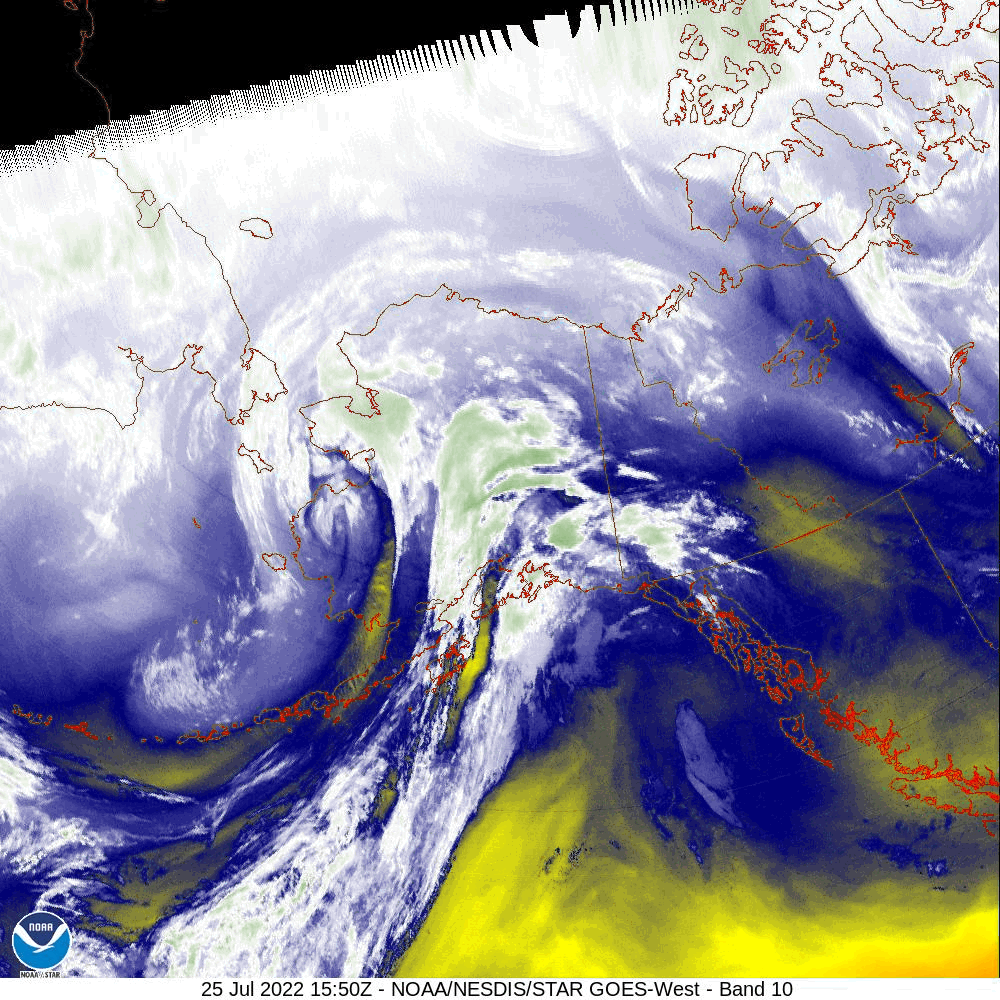 Figure . Atmospheric river injecting dense cloud cover into all ABoVE operations areas on 25 July.  AKDT = UTC – 8 hoursAVIRIS Operations 72-hour Look Ahead & Transition to CanadaOur macro plan was to transition to Inuvik/Mackenzie Delta targets around 25 July. However, the team will stay in Alaska longer for several reasonsExtended period of cloud cover leaves many AK targets as yet unacquiredWindow for high quality AK target acquisitions this week (26-28 July)Persistent clouds over Inuvik/Mackenzie Delta area forecasted through 30 JulyCurrent first officer not qualified to fly in Canada – awaiting replacementTherefore, we will plan to operate from Fairbanks through at least 29 July. If forecasts for the Inuvik area do not significantly improve, we will consider transitioning directly to Yellowknife for target acquisition in the Great Slave Lake region with the possibility to make single day sorties to the Mackenzie Delta area.July 26: Target flight day. Forecasts suggest clear sky areas north of Dawson City, YT for lines in the Mackenzie Mountains. WatchJuly 27: Potential flight day. Forecasts for clear skies over the King Salmon area. Watch.July 28: Potential flight day. Forecasts for clear skies over Anchorage/Kenai Peninsula Targets. Watch for updatesRevised Alaska area priorities:Priority 1 = YK Delta gridPriority 2 = Barrow/Atqasuk Area and Deadhorse coastal regionsPriority 3 = King Salmon and Anchorage areasPriority 4 = Dempster Hwy/Mackenzie Mountain sites (from Fairbanks)Priority 5 = Whitehorse/Kluane Lake/Skagway areas (refuel in Juneau)Priority 6 = Interior AK/Fairbanks Area under smoke-free conditions – pick up or collections of opportunity to/from PAFADelaying Barrow and Deadhorse coastal flights as long as possible to capture later phenology (Barrow) and minimal coastal sea icePhil Brodrick & John Chapman continue to post AVIRIS quicklooks for all 2022 ABoVE flights: https://avng.jpl.nasa.gov/pub/ABoVE/quicklooks/.G-LiHT (Dynamic Aviation Beechcraft King Air N80Y)Integration & Testing (Bridgewater, VA):  28-30 June 2022 Transit to AK: 1-6 July 2022Base of Operation and Dates :Kodiak, AK -- 6-16 July 2022Aniak, AK -- 16-26 July 2022Kodiak, AK -- 26-30 July 2022Description of science flights and motivationJuly 2: G-LiHT transits from Bridgewater VA – Perry, IA July 3: G-LiHT transits from Perry IA – Sheridan County, WY July 4: G-LiHT transits Sheridan County, WY – Wenatchee, WAJuly 4: G-LiHT transits Sheridan County, WY – Wenatchee, WA – Juneau, AKJuly 5: G-LiHT transits Juneau, AK – Kodiak AK; in position to begin operationsJuly 6: G-LiHT in Kodiak AK; no flights on trackerJuly 9: G-LiHT in Kodiak AK; 2 sorties near King Salmon, AKJuly 10: G-LiHT in Kodiak AK; 2 sorties near King Salmon, AKJuly 11: G-LiHT in Kodiak AK; flying near Dillingham, AKJuly 12: G-LiHT in Kodiak AK; no activity July 13: G-LiHT in Kodiak AK; Kodiak Island flightJuly 14: G-LiHT in Kodiak AK; local Kodiak flightJuly 15: G-LiHT in Kodiak AK; local Kodiak flightJuly 16: G-LiHT in Kodiak AK; no activity July 17: G-LiHT in Kodiak AK; no activity July 18: G-LiHT in Kodiak AK; local Kodiak flightJuly 20: G-LiHT in Kodiak AK; local Kodiak flightJuly 21: G-LiHT in Kodiak AK; Dillingham area flightJuly 22: G-LiHT in Kodiak AK; King Salmon area flightJuly 23: G-LiHT in Kodiak AK; Fairbanks area flightJuly 24: G-LiHT in Kodiak AK; Fairbanks area flight – CPCRW and BNZ/APEXNEON Airborne Observation Platform #1 (Daily Flight Reports)July 17 – Transit through FairbanksJuly 18 – NEON AOP arrives in DeadhorseJuly 19 – No flight – WeatherJuly 20 – No flight – WeatherJuly 21 – No flight – WeatherJuly 22 – No flight – WeatherJuly 23 – No flight – WeatherUPDATED: L-band SAR (JSC G-III NASA2)June - July: planned non-ABoVE CONUS flightsAug 12: Transit Houston – Saskatoon (TBC)Aug 13: BERMS area TomoSARAug 14: Transit to YellowknifeAug 18: Transit to FairbanksNEW: P-band SAR (NASA C-20A N802NA)Aug 18: Transit Palmdale to FairbanksAug 19-22: Same day science flights with L-band SARAug 23: Transit Fairbanks to PalmdaleCoMet 2.0 Arctic (HALO G-550 D-ADLR)Aug 6: Transit to EdmontonAug 10: First candidate flight dayWeather Forecast: ABoVE DomainGEOS-FP for ABoVE: https://fluid.nccs.nasa.gov/missions/mission_ABOVE/HRRR for Alaska: https://rapidrefresh.noaa.gov/alaska/ Windy weather visualization: https://www.windy.com/ FAA Weather Cameras – Interactive map with Alaska and Canadian cameras: https://weathercams.faa.gov/ Alaska Fires and Smoke Predictions: http://smoke.alaska.edu/current_fires.html Canada Wildfire smoke maps (+ Alaska): http://firesmoke.ca/forecasts/current/ NWT Active Fires:  https://www.enr.gov.nt.ca/en/services/wildland-fire-update/nwt-live-fire-mapSea ice extent: https://www.weather.gov/afc/ice Solar Elevation Calculator: https://aa.usno.navy.mil/data/AltAz Fire activity updates 7/19/22  http://smoke.alaska.edu/current_fires.html :0900 AKDT on 7/19/22: Fairbanks AQI = 2https://www.iqair.com/us/usa/alaska/fairbanks Lightning strike maphttps://www.arcgis.com/apps/webappviewer/index.html?id=f5c311fa930d4831916c3f27984e97fd&extent=-21498469.1666%2C7047820.6016%2C-12281998.0441%2C11636488.2836%2C102100 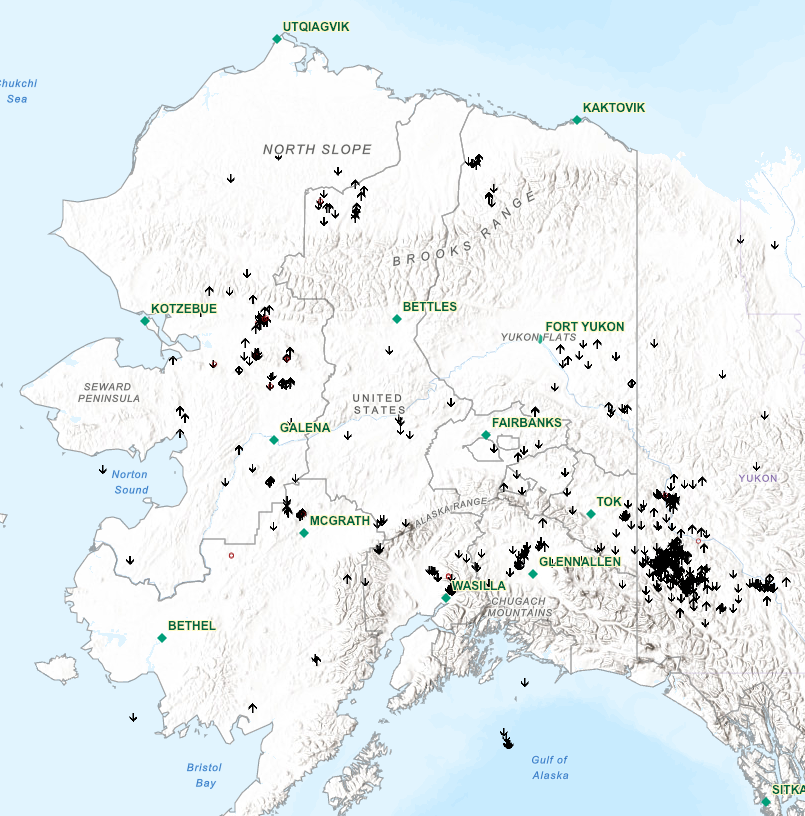 Figure . Lightning strike map for Alaska 16-18 July 2022. Tremendous reduction in lighting strikes across the state since the beginning of the month Last updated: 19 Jul 2022, 10:00. Data from the Alaska Interagency Coordination Center, which is currently tracking 500 fires in Alaska (active, smoldering or in the process of being demobilized).Multiple large fires burning west of Fairbanks: Minto Lakes (37,554 acres, no change since 7/11/22)Tanana River (24,751 acres, +1000 acres since 7/15/22)Clear (72,157 acres, +1300 acres since 7/15/22)Chitanana (99,040 acres, +55000 acres since 7/12/22)Multiple large (>100,000 acre) fires burning in SW Alaska and the YK Delta contributing to smoky conditions across Interior AK. Fires of particular note:Douglas (23,124 acres) south of Coldfoot is burning on both sides of the Dalton Hwy and may impact travel between Fairbanks and DeadhorseHog Butte (206, 061 acres) between Lake Minchumina and NikolaiTatlawiksuk (229,439 acres), Aghaluk Mountain (116,000 acres), and Koktuli River/Pike Creek (205,866 acres) causing smoke over most of western and Interior AKEast Fork (167, 000 acres) and Apoon Pass (84,000 acres), both near St Mary’sMinto Lakes fireDiscovered: 6/21/2022 4:34:39 PM
Last updated: 7/19/2022 6:03:12 AM
37554 acresThe team has begun its transition off of this incident as it has been down graded to a Type 3 fire. They remain in place and will continue their efforts to demobilize the incident on 7/19.Clear fireDiscovered: 6/21/2022 5:05:10 PM
Last updated: 7/19/2022 6:12:22 AM
72157 acresA period of cooler moist conditions has moderated fire behavior in the near term. Smoldering and creeping are predominant in the fire area.Chitanana fireDiscovered: 6/19/2022 7:45:00 PM
Last updated: 7/19/2022 5:59:37 AM
99040 acresResources continue to hold, improve, mop up, secure, and monitor around cabins, residences, other structures and allotments within the fire area. In addition, point protection continues for structures and other values at risk around the Chitanana fire.Bitzshitini fireDiscovered: 6/19/2022 5:04:00 PM
Last updated: 7/15/2022 5:31:24 AM
69359 acresThis fire is unstaffed and in patrol by air resources.Contact Creek fireDiscovered: 5/29/2022 10:10:53 PM
Last updated: 7/14/2022 11:08:17 PM
10654 acresN208W flew the 151 fire and reported that no smoke was visible.*** Ground truth providers seeking information on timing of potential overflights should text or email Chip Miller and Peter Griffith ***If you do not wish to receive the daily airborne briefing, you may unsubscribe at any time by sending an email to support@cce.nasa.gov with "Unsubscribe Airborne Daily” as the subject.